Online Resources for English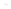 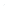 Here is a round up of some of the online resources and websites available. Some you will know already but some you may not.Scottish Book Trust.com - 10 things to do with a book.https://www.scottishbooktrust.com/learning-resources/10-things-to-do-with-any-book-asnThis is a resource through The First Ministers Reading Challenge and provides different ideas for activities with books. Maybe more useful when we return to school but worth a mention. Bookzilla app from the Scottish Book TrustThis app was launched with the First Ministers Reading Challenge. It makes book recommendations and sets challenges. It would be great for S1/S2 pupils. The downside is that pupils need a device but it could be put on the school iPads if they are not already on.You download it and put in a name (obviously, no second names). If using the school iPads we could just put Taylor 1 and so on.https://www.scottishbooktrust.com/reading-and-stories/bookzillaIt really is easy to use.National Shelf Servicehttps://www.scottishbooktrust.com/learning-resources/10-things-to-do-with-any-book-asnA daily YouTube broadcast launched by Chartered Institute of Library and Information Professionals that recommends various books to pupils and families. Our very own Motherwell librarian recently took part. These broadcasts happen at 11am. Book recommendations come from librarians across the country.BorrowBox - https://culturenl.co.uk/elibrary/This is the e-book service ran by North Lanarkshire Council.  You can access a wide range of ebooks and audiobooks. Download the app but you need a library card number.  You can get a library card online at libraries.culture.co.uk.National Literacy Trust - https://literacytrust.org.uk/family-zone/9-12/book-hopes/The National Literacy Trust have created a book by different authors and illustrators called ‘The Book of Hopes’ for children during the lockdown but could be used beyond.Audible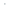 During the lockdown Amazon are letting you listen to some of their books on this service for free. It’s not all classics, which is good. Listening to Darren Shan’s ‘Cirque du Freak’. Great for S1/S2 but you can also listen to ‘Pride and Prejudice’ by Jane Austen. There are some good books including some classics.  It really is worth a look.Children’s Poetry Archive - https://childrens.poetryarchive.org/teach/resources/Various selection of poetry for children.Pearson Classroom Resources - https://www.pearson.com/english/professional-development/resources.htmlThis focuses on the English Curriculum but still has some useful things. Different age levels are available.  May hold some good ideas for International Poetry Day and World Grammar Day. There are also resources for our older cohort.Leckie and Leckie – Collins- https://collins.co.uk/pages/secondaryThis is a great online resource for National 4, National 5 and Higher pupils. Click on Higher English Complete Revision and Practice. You will need the drop box app on your device.National Geographic - https://kids.nationalgeographic.com/This is a great resource if S1/S2 have presentations, projects or solo talks.  It also has fun quizzes. Could be used beyond Lockdown.DK find out - https://www.dkfindout.com/uk/This is a great series of books and they have this online resource to match. Great for S1/S2 presentations and talks.  Useful beyond Lockdown.Scottish Poetry Library.Filmed reading from Liz Lochhead.Scottish Book Trust The Scottish Book Trust have lots of Authors Live events that can be watched for free. Great one with Malorie Blackman, author of ‘Noughts and Crosses’.  BBC Scotland LearningDaily programmes for Secondary pupils. Lots of clips and a good bit on Robert Burns.Bitesize Daily Book ClubBook Club looks at different books including ‘Percy Jackson and the Lightening Thief’.Bitesize.I know you all know this resource but there is a good resource on there for older pupils called ‘Tracking texts for analysis’ and ‘Metaphors’.  Great resources for Shakespeare.  These include:https://www.bbc.co.uk/bitesize/articles/zdkgcqt - Shakespeare activates.https://www.bbc.co.uk/bitesize/articles/zhpxt39 - Kings.https://www.bbc.co.uk/bitesize/articles/zhyxt39 - Writing activities descriptively.https://www.bbc.co.uk/bitesize/articles/zjb2xyc - Spelling, punctuation and grammar.https://www.bbc.co.uk/bitesize/articles/zj87xyc - Creative writing and writing techniques.https://www.bbc.co.uk/bitesize/articles/z68kd6f - Finding inspiration.https://www.bbc.co.uk/teach/gcse-national-5-english-language/z69skmn - Teacher resources.This is not an exhaustive list, there are more English resources on here.Bitesize for Scottish Pupils - https://www.bbc.co.uk/bitesize/subjects/zmcrd2pFollows the Scottish Curriculum.SkillswiseThis is a great resource for spelling and grammar - https://www.bbc.co.uk/teach/skillswise/spelling/z6c6d6f https://www.bbc.co.uk/teach/skillswise/word-grammar/zfwfmfrWonderful tips for skimming and scanning - https://www.bbc.co.uk/teach/skillswise/skimming-and-scanning/zd39f4jTelling the difference between fact and opinion- https://www.bbc.co.uk/teach/skillswise/fact-or-opinion/z4r7cqtCulture NLThis branch of the council is producing a newsletter during lockdown called ‘Stay Connected’. Good activity for ‘Charlotte Web’.Library SubscriptionIssues Online - https://www.issuesonline.co.ukThe library pays for this resource. It has lots of articles, facts and e-books on social issues. Great for pupils doing National 5 English, Higher and Advanced Higher.Username:  LeslieUsername: 6874This can be accessed from home.